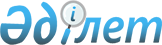 Спорт резерві және жоғары дәрежедегі спортшыларды даярлау бойынша оқу-жаттығу процесін жүзеге асыратын дене шынықтыру-спорт ұйымдарында спорт түрлері бойынша спортшылардың жас шамасын бекіту туралыҚазақстан Республикасы Мәдениет және спорт министрінің 2014 жылғы 20 қазандағы № 42 бұйрығы. Қазақстан Республикасының Әділет министрлігінде 2014 жылы 19 қарашада № 9881 тіркелді.
      "Дене шынықтыру және спорт туралы" Қазақстан Республикасы Заңының 7-бабы 32) тармақшасына сәйкес, БҰЙЫРАМЫН:
      Ескерту. Кіріспе жаңа редакцияда - ҚР Мәдениет және спорт министрінің м.а. 13.01.2023 № 5 (алғашқы ресми жарияланған күнінен кейін күнтізбелік он күн өткен соң қолданысқа енгізіледі) бұйрығымен.


      1. Қоса беріліп отырған Спорт резерві және жоғары дәрежедегі спортшыларды даярлау бойынша оқу-жаттығу процесін жүзеге асыратын дене шынықтыру-спорт ұйымдарында спорт түрлері бойынша спортшылардың жас шамасы бекітілсін.
      2. Қазақстан Республикасы Мәдениет және спорт министрлігінің Спорт және дене шынықтыру істері комитеті заңнамамен белгіленген тәртіпте:
      1) Қазақстан Республикасы Әділет министрлігіне осы бұйрықты мемлекеттік тіркеуге ұсынсын;
      2) осы бұйрықты Қазақстан Республикасы Әділет министрлігінде мемлекеттік тіркеуден өткеннен кейін мерзімді баспа басылымдарында және "Әділет" ақпараттық-құқықтық жүйесінде ресми жариялауды қамтамасыз етсін.
      3. Осы бұйрықтың орындалуын бақылау Қазақстан Республикасы Мәдениет және спорт вице-министрі Т.Қ.Есентаевқа жүктелсін.
      4. Осы бұйрық алғаш ресми жарияланған күнінен кейін күнтізбелік он күн өткен соң қолданысқа енгізіледі. Спорт резервін және жоғары дәрежедегі спортшыларды даярлау бойынша оқу-жаттығу процесін жүзеге асыратын дене шынықтыру-спорт ұйымдарындағы спорт түрлері бойынша спортшылардың жас шамасы
      Ескерту. Жас шамасы жаңа редакцияда - ҚР Мәдениет және спорт министрінің м.а. 13.01.2023 № 5 (алғашқы ресми жарияланған күнінен кейін күнтізбелік он күн өткен соң қолданысқа енгізіледі) бұйрығымен; өзгеріс енгізілді - ҚР Мәдениет және спорт министрінің м.а. 28.07.2023 № 205 (алғашқы ресми жарияланған күнінен кейін күнтізбелік он күн өткен соң қолданысқа енгізіледі); 19.06.2024 № 120 (алғашқы ресми жарияланған күнінен кейін күнтізбелік он күн өткен соң қолданысқа енгізіледі) бұйрықтарымен.
      Ескерту.
      Тіркеу және одан әрі оқу-жаттығу процесін жүзеге асыру үшін:
      1) балалар мен жасөспірімдерге арналған спорт мектептерінде, мүгедектерге арналған спорт мектептерінде балалар, жасөспірімдер, юниорлар және жастар (спорт түрінің өзіне тән ерекшелігін ескеріп) жасындағы спортшыларды даярлау жүзеге асырылады.
      Әкімшілік-аумақтық бірлікте спорт резервін және жоғары дәрежедегі спортшыларды даярлау бойынша оқу-жаттығу процесін жүзеге асыратын, мүгедектігі бар тұлғаларға арналған дене шынықтыру-спорт ұйымдары болмаған жағдайда балалар мен жасөспірімдерге арналған спорт мектептері, мүгедектігі бар тұлғаларға арналған спорт мектептері барлық жас топтарындағы мүгедектігі бар спортшыларды спорттық даярлауды жүзеге асырады;
      2) олимпиадалық даярлау орталықтарында және олимпиадалық резервті даярлау орталықтарында жасөспірімдер, юниорлар және жастар жасындағы спортшыларды спорттық даярлау жүзеге асырылады;
      3) жоғары спорттық шеберлік мектептерінде юниорлар, жастар және ересектер жасындағы спортшыларды спорттық даярлау жүзеге асырылады;
      4) спорт түрлері бойынша кәсіпқой спорт клубтарында барлық жас топтарындағы спортшыларды спорттық даярлау жүзеге асырылады;
      5) спорт клубтарында, мүгедектігі бар тұлғаларға арналған спорт клубтарында барлық жас топтарындағы спортшыларды спорттық даярлау жүзеге асырылады;
      6) балалар мен жасөспірімдерге арналған дене шынықтыру даярлығы клубтарында балалар мен жасөспірімдер жасындағы спортшыларды спорттық даярлау жүзеге асырылады;
      7) мүгедектігі бар тұлғаларға арналған спорттық даярлау орталығында жасөспірімдер, юниорлар, жастар және ересектер жасындағы спортшыларды спорттық даярлау жүзеге асырылады.
					© 2012. Қазақстан Республикасы Әділет министрлігінің «Қазақстан Республикасының Заңнама және құқықтық ақпарат институты» ШЖҚ РМК
				
Министр
А. МұхамедиұлыҚазақстан Республикасының
Мәдениет және спорт 
министрінің
2014 жылғы 20 қазандағы
№ 42 бұйрығымен
бекітілген
№
Спорт түрлері
Спорт түрлері
Балалар жасы (жас)
Балалар жасы (жас)
Жасөспірімдер жасы (жас)
Жасөспірімдер жасы (жас)
Юниорлар жасы (жас)
Юниорлар жасы (жас)
Жастар жасы (жас)
Жастар жасы (жас)
Ересектер жасы (жас)
Ересектер жасы (жас)
№
Спорт түрлері
Спорт түрлері
ұлдар
қыздар
жасөспірім ұлдар
жасөспірім қыздар
юниор ұлдар
юниор қыздар
ерлер
әйелдер
ерлер
әйелдер
1. Жазғы олимпиадалық спорт түрлері
1. Жазғы олимпиадалық спорт түрлері
1. Жазғы олимпиадалық спорт түрлері
1. Жазғы олимпиадалық спорт түрлері
1. Жазғы олимпиадалық спорт түрлері
1. Жазғы олимпиадалық спорт түрлері
1. Жазғы олимпиадалық спорт түрлері
1. Жазғы олимпиадалық спорт түрлері
1. Жазғы олимпиадалық спорт түрлері
1. Жазғы олимпиадалық спорт түрлері
1. Жазғы олимпиадалық спорт түрлері
1. Жазғы олимпиадалық спорт түрлері
1. Жазғы олимпиадалық спорт түрлері
1.
Академиялық есу
Академиялық есу
10-14 жас
10-14 жас
15-16 жас
15-16 жас
17-18 жас
17-18 жас 
19-23 жас
19-23 жас
24 жастан
24 жастан
2.
Әртістік жүзу (үйлесімді жүзу)
Әртістік жүзу (үйлесімді жүзу)
7-12 жас
7-12 жас
13-15 жас
13-15 жас
16-18 жас
16-18 жас
19-25 жас
19-25 жас
26 жастан
26 жастан
3.
Бадминтон
Бадминтон
6-12 жас
6-12 жас
13-18 жас
13-18 жас
-
-
19-26 жас
19-26 жас
27 жастан
27 жастан
4.
Баскетбол
Баскетбол
8-10 жас
8-10 жас
11-17 жас
11-17 жас
-
-
18-23 жас
18-23 жас
23 жастан
23 жастан
5.
Баскетбол 3х3
Баскетбол 3х3
8-10 жас
8-10 жас
11-17 жас
11-17 жас
-
-
18-23 жас
18-23 жас
23 жастан
с 23 жастан
6.
Батуттық гимнастика
Батуттық гимнастика
5-10 жас
5-10 жас
11-12 жас
11-12 жас
-
-
13-23 жас
13-23 жас
24 жастан
24 жастан
7.
Бокс
Бокс
10-12 жас
10-12 лет
13-14 жас
13-14 жас
15-16 жас
15-16 жас
17-18 жас
17-18 жас
19- 40 жас
19 - 40 жас
8.
Брейкинг
Брейкинг
4-10 жас
4-10 жас
11-13 жас
11-13 жас
14-15 жас
14-15 жас
16-18 жас
16-18 жас
19 жастан
19 жастан
9.
Велосипед спорты (тас жол)
Велосипед спорты (тас жол)
10-12 жас
10-12 жас
13-16 жас
13-16 жас
17-18 жас
17-18 жас
19-22 жас
19-22 жас
23 жастан
23 жастан
10.
Велосипедтік мотокросс (BMX)
Велосипедтік мотокросс (BMX)
5-12 жас
5-12 жас
13-16 жас
13-16 жас
17-18 жас
17-18 жас
19-22 жас
19-22 жас
23 жастан
23 жастан
11.
Велотрек
Велотрек
10-12 жас
10-12 жас
13-16 жас
13-16 жас
17-18 жас
17-18 жас
19-22 жас
19-22 жас
23 жастан
23 жастан
12.
Су добы
Су добы
10-13 жас
10-13 жас
14-16 жас
14-16 жас
17-18 жас
17-18 жас
19-20 жас
19-20 жас
21 жастан
21 жастан
13.
Еркін күрес
Еркін күрес
10-14 жас
-
14-15 жас
-
16-17 жас
-
18-20 жас
-
21 жастан
-
14.
Қол добы
Қол добы
9-11 жас
9-11 жас
12-14 жас
12-14 жас
15-17 жас
15-17 жас
18-23 жас
18-23 жас
24 жастан
24 жастан
15.
Гольф
Гольф
5-9 жас
5-9 жас
10-13 жас
10-13 жас
14-18 жас
14-18 жас
19-22 жас
19-22 жас
22-65 жас
22-65 жас
16.
Байдарка мен каноэ есу
Байдарка мен каноэ есу
10-14 жас
10-14 жас
15- 16 жас
15-16 жас
17-18 жас
17-18 жас
19-23 жас
19-23 жас
24 жастан
24 жастан
17.
Байдарка мен каноэ есу слаломы
Байдарка мен каноэ есу слаломы
9-14 жас
9 -14 жас
15-16 жас
15-16 жас
17-18 жас
17-18 жас
19-23 жас
19- 23 жас
24 жастан
24 жастан
18.
Грек-рим күресі
Грек-рим күресі
10-14 жас
-
14-15 жас
-
16-17 жас
-
18-20 жас
-
21 жастан
-
19.
Дзюдо
Дзюдо
10-12 жас
10-12 жас
13-17 жас
13-17 жас
18-20 жас
18-20 жас
21-22 жас
21-22 жас
23 жастан
23 жастан
20.
Әйелдер күресі
Әйелдер күресі
-
10-14 жас
-
14-15 жас
-
16-17 жас
-
18-20 жас
-
21 жастан
21.
Классикалық волейбол
Классикалық волейбол
9-12 жас
9-12 жас
13-15 жас
13-15 жас
16- 17 жас
16-17 жас
18-20 жас
18-20 жас
21 жастан
21 жастан
22.
Ат спорты
Ат спорты
12-14 жас
12-14 жас
15-18 жас
15-18 жас
19-21 жас
19-21 жас
-
-
22 жастан
22 жастан
23.
Жеңіл атлетика
Жеңіл атлетика
9-13 жас
9-13 жас
14-17 жас
14-17 жас
18-19 жас
18-19 жас
20-25 жас
20-25 жас
26 жастан
26 жастан
24.
Маунтинбайк
Маунтинбайк
8-12 жас
8-12 жас
13-16 жас
13-16 жас
17-18 жас
17-18 жас
19-22 жас
19-22 жас
23 жастан
23 жастан
25.
Үстел теннисі
Үстел теннисі
6-13 жас
6-13 жас
14-18 жас
14-18 жас
-
-
19-26 жас
19-26 жас
26 жастан
26 жастан
26.
Желкенді қайық спорты
Желкенді қайық спорты
7-12 жас
7-12 жас
13-15 жас
13-15 жас
16-22 жас
16-22 жас
23-27 жас
23-27 жас
28 жастан
28 жастан
27.
Жүзу
Жүзу
7-12 жас
7-12 жас
13-14 жас
13-14 жас
15-16 жас
15-16 жас
17-18 жас
17-18 жас
19 жастан
19 жастан
28.
Ашық суда жүзу
Ашық суда жүзу
7-13 жас
7-13 жас
14-15 жас
14-15 жас
16-17 жас
16-17 жас
18-19 жас
18-19 жас
20 жастан
20 жастан
29.
Жағажай волейболы
Жағажай волейболы
9-12 жас
9-12 жас
13-16 жас
13-16 жас
17-20 жас
17-20 жас
21 жас
21 жас
23 жастан
22 жастан
30.
Суға секіру
Суға секіру
7-11 жас
7-11 жас
12-13 жас
12-13 жас
14-15 жас
14-15 жас
16-18 жас
16-18 жас
19 жастан
19 жастан
31.
Алып тасталды - ҚР Мәдениет және спорт министрінің м.а. 28.07.2023 № 205 (алғашқы ресми жарияланған күнінен кейін күнтізбелік он күн өткен соң қолданысқа енгізіледі) бұйрығымен.
Алып тасталды - ҚР Мәдениет және спорт министрінің м.а. 28.07.2023 № 205 (алғашқы ресми жарияланған күнінен кейін күнтізбелік он күн өткен соң қолданысқа енгізіледі) бұйрығымен.
Алып тасталды - ҚР Мәдениет және спорт министрінің м.а. 28.07.2023 № 205 (алғашқы ресми жарияланған күнінен кейін күнтізбелік он күн өткен соң қолданысқа енгізіледі) бұйрығымен.
Алып тасталды - ҚР Мәдениет және спорт министрінің м.а. 28.07.2023 № 205 (алғашқы ресми жарияланған күнінен кейін күнтізбелік он күн өткен соң қолданысқа енгізіледі) бұйрығымен.
Алып тасталды - ҚР Мәдениет және спорт министрінің м.а. 28.07.2023 № 205 (алғашқы ресми жарияланған күнінен кейін күнтізбелік он күн өткен соң қолданысқа енгізіледі) бұйрығымен.
Алып тасталды - ҚР Мәдениет және спорт министрінің м.а. 28.07.2023 № 205 (алғашқы ресми жарияланған күнінен кейін күнтізбелік он күн өткен соң қолданысқа енгізіледі) бұйрығымен.
Алып тасталды - ҚР Мәдениет және спорт министрінің м.а. 28.07.2023 № 205 (алғашқы ресми жарияланған күнінен кейін күнтізбелік он күн өткен соң қолданысқа енгізіледі) бұйрығымен.
Алып тасталды - ҚР Мәдениет және спорт министрінің м.а. 28.07.2023 № 205 (алғашқы ресми жарияланған күнінен кейін күнтізбелік он күн өткен соң қолданысқа енгізіледі) бұйрығымен.
Алып тасталды - ҚР Мәдениет және спорт министрінің м.а. 28.07.2023 № 205 (алғашқы ресми жарияланған күнінен кейін күнтізбелік он күн өткен соң қолданысқа енгізіледі) бұйрығымен.
Алып тасталды - ҚР Мәдениет және спорт министрінің м.а. 28.07.2023 № 205 (алғашқы ресми жарияланған күнінен кейін күнтізбелік он күн өткен соң қолданысқа енгізіледі) бұйрығымен.
Алып тасталды - ҚР Мәдениет және спорт министрінің м.а. 28.07.2023 № 205 (алғашқы ресми жарияланған күнінен кейін күнтізбелік он күн өткен соң қолданысқа енгізіледі) бұйрығымен.
Алып тасталды - ҚР Мәдениет және спорт министрінің м.а. 28.07.2023 № 205 (алғашқы ресми жарияланған күнінен кейін күнтізбелік он күн өткен соң қолданысқа енгізіледі) бұйрығымен.
32.
Нысана көздеу
Нысана көздеу
12-13 жас
12-13 жас
14-17 жас
14-17 жас
18-20 жас
18-20 жас
21-28 жас
21-28 жас
29 жастан
29 жастан
33.
Регби 7
Регби 7
9-14 жас
9-14 жас 
15-17 жас
15-17 жас 
-
-
18-20 жас 
18-20 жас 
21 жастан
21 жастан
34.
Скейтбординг
Скейтбординг
5-10 жас
5-10 жас 
11-13 жас 
11-13 жас 
14-15 жас 
14-15 жас 
16-20 жас 
16-20 жас 
21 жастан
21 жастан
35.
Қазіргі бессайыс
Қазіргі бессайыс
"А" 10-18 жас; "В" 10-16 жас; "С" 10-14 жас; "D" 10 - 12 жас; "Е" 9-10 жас;
"F" 9 жасқа дейін
А" 10-18 жас; "В" 10-16 жас; "С" 10-14 жас; "D" 10 - 12 жас; "Е" 9-10 жас;
"F" 9 жасқа дейін
"А" 17-18 жас; "В" 15-16 жас; "С" 13-14 жас; "D" 11-12 жас; "Е" 9-10 жас;
"F" 9 жасқа дейін
"А" 17-18 жас; "В" 15-16 жас; "С" 13-14 жас; "D" 11-12 жас; "Е" 9-10 жас;
"F" 9 жасқа дейін
19-21 жас
19-21 жас
-
-
21 жастан
21 жастан
36.
Спорттық гимнастика
Спорттық гимнастика
5-8 жас
5-7 жас
9-13 жас
8-12 жас
14-17 жас
13-15 жас
18-23 жас
16-21 жас
24 жастан
22 жастан
37.
Спорттық жартасқа өрмелеу
Спорттық жартасқа өрмелеу
6-9 жас
6-9 жас
10-17 жас
10-17 жас
18-19 жас
18-19 жас
19-23 жас
19-23 жас
24 жастан
24 жастан
38.
Садақ ату
Садақ ату
10-13 жас
10-13 жас
14-17 жас
14-17 жас
18-20 жас
18-20 жас
21-29 жас
21-29 жас
30 жастан
30 жастан
39.
Стенд ату
Стенд ату
12-13 жас
12-13 жас
14-17 жас
14-17 жас
18-20 жас
18-20 жас
21-29 жас
21-29 жас
29 жастан
29 жастан
40.
Таеквондо WT
Таеквондо WT
8-11 жас
8-11 жас
12-14 жас
12-14 жас
-
-
15-17 жас
15-17 жас
17 жастан
17 жастан
41.
Теннис
Теннис
4-12 жас
4-12 жас
13-16 жас
13-16 жас
17-18 жас 
17-18 жас
19-25 жас
19-25 жас
26 жастан
26 жастан
42.
Триатлон
Триатлон
6-11 жас
6-11 жас
12-15 жас
12-15 жас
16-19 жас
16-19 жас
20-23 жас
20-23 жас
24 жастан
24 жастан
43.
Ауыр атлетика
Ауыр атлетика
8-14 жас
8-14 жас
17 жасқа дейін
17 жасқа дейін
18-20 жас
18-20 жас
21-23 жас
21-23 жас
24 жастан
24 жастан
44.
Семсерлесу
Семсерлесу
7-12 жас
7-12 жас
13-16 жас
13-16 жас
17-20 жас
17-20 жас
21-25 жас
21-25 жас
25 жастан
25 жастан
45.
Футбол
Футбол
8-15 жас
8-15 жас
18 жасқа дейін
18 жасқа дейін
-
-
21 жасқа дейін
21 жасқа дейін
21 жастан
21 жастан
46.
Көгалдағы хоккей
Көгалдағы хоккей
7-9 жас
7-9 жас
10-11 жас
10-11 жас
12-13 жас
12-13 жас
14-15 жас
14-15 жас
16 жастан
16 жастан
47.
Көркем гимнастика
Көркем гимнастика
-
5-7 жас
-
8-10 жас
-
11-15 жас
-
16-19 жас
-
20 жастан
2. Қысқы олимпиадалық спорт түрлері
2. Қысқы олимпиадалық спорт түрлері
2. Қысқы олимпиадалық спорт түрлері
2. Қысқы олимпиадалық спорт түрлері
2. Қысқы олимпиадалық спорт түрлері
2. Қысқы олимпиадалық спорт түрлері
2. Қысқы олимпиадалық спорт түрлері
2. Қысқы олимпиадалық спорт түрлері
2. Қысқы олимпиадалық спорт түрлері
2. Қысқы олимпиадалық спорт түрлері
2. Қысқы олимпиадалық спорт түрлері
2. Қысқы олимпиадалық спорт түрлері
2. Қысқы олимпиадалық спорт түрлері
48.
Биатлон
Биатлон
9-16 жас
9-16 жас
17-19 жас
17-19 жас
20-22 жас
20-22 жас
-
-
23 жастан
23 жастан
49.
Тау шаңғысы спорты
Тау шаңғысы спорты
7-11 жас
7-11 жас
12-16 жас
12-16 жас
17-18 жас
17-18 жас
19-21 жас
19-21 жас
22 жастан
22 жастан
50.
Керлинг
Керлинг
4-9 жас
4-9 жас
10 -11 жас
10-11 жас
12-13 жас
12-13 жас
14-28 жас
14-28 жас
29 жастан
29 жастан
51.
Конькимен жүгіру спорты
Конькимен жүгіру спорты
7-13 жас
7-13 жас
14-16 жас
14-16 жас
17-19 жас
17-19 жас
20-21 жас
20-21 жас
22 жастан
22 жастан
52.
Шаңғы қоссайысы
Шаңғы қоссайысы
7-11 жас
7-11 жас
12-14 жас
12-14 жас
15-18 жас
15-18 жас
19-20 жас
19-20 жас
21 жастан 
21 жастан 
53.
Шаңғы жарыстары
Шаңғы жарыстары
9-11 жас
9-11 жас
12-18 жас 
12-18 жас 
19-20 жас
19-20 жас
21-23 жас
21-23 жас
 24 жастан
 24 жастан
54.
Шаңғымен тұғырдан секіру
Шаңғымен тұғырдан секіру
7-11 жас
7-11 жас
12-14 жас
12-14 жас
15-18 жас
15-18 жас
19-20 жас
19-20 жас
21 жастан
21 жастан
55.
Сноуборд
Сноуборд
7-9 жас
7-9 жас
10-12 жас
10-12 жас
13-15 жас
13-15 жас
16-20 жас
16-20 жас
21 жастан
21 жастан
56.
Конькимен мәнерлеп сырғанау
Конькимен мәнерлеп сырғанау
4-8 жас
4-8 жас
8-11 жас
8-11 жас
11-14 жас
11-14 жас
14-18 жас
14-18 жас
15 жастан
15 жастан
57.
Фристайл акробатика
Фристайл акробатика
6-9 жас
6-9 жас 
10-13 жас
10-13 жас
14-19 жас
14-19 жас
20-21 жас
20-21 жас
22 жастан
22 жастан
58.
Фристайл могул
Фристайл могул
6-11 жас
6-11 жас
12-13 жас
12-13 жас
14-19 жас
14-19 жас
20-21 жас
20-21 жас
22 жастан
22 жастан
59.
Шайбалы хоккей
Шайбалы хоккей
5-10 жас
5-10 жас
11-16 жас
11-16 жас
-
-
17-20 жас
17-20 жас
21 жастан
21 жастан
60.
Шорт-трек
Шорт-трек
5-7 жас
5-7 жас
8-15 жас
8-15 жас
16-19 жас
16-19 жас
20-21 жас
20-21 жас
22 жастан
22 жастан
3. Олимпиадалық емес спорт түрлері
3. Олимпиадалық емес спорт түрлері
3. Олимпиадалық емес спорт түрлері
3. Олимпиадалық емес спорт түрлері
3. Олимпиадалық емес спорт түрлері
3. Олимпиадалық емес спорт түрлері
3. Олимпиадалық емес спорт түрлері
3. Олимпиадалық емес спорт түрлері
3. Олимпиадалық емес спорт түрлері
3. Олимпиадалық емес спорт түрлері
3. Олимпиадалық емес спорт түрлері
3. Олимпиадалық емес спорт түрлері
3. Олимпиадалық емес спорт түрлері
61.
Альпинизм
Альпинизм
10-12 жас
10-12 жас
13-15 жас
13-15 жас
16-18 жас
16-18 жас
19-21 жас
19-21 жас
22 жастан
22 жастан
61-1.
Американдық футбол (Флаг-футбол)
Американдық футбол (Флаг-футбол)
9-15 жас
9-15 жас
16-18 жас
16-18  жас
-
-
-
-
 18 жастан
 18 жастан
62.
Қол күресі
Қол күресі
10-12 жас
10-12 жас
13-15 жас
13-15 жас
16-18 жас
16-18 жас
19-23 жас
19-23 жас
24 жастан
24 жастан
63.
Ашихара-каратэ
Ашихара-каратэ
10-11 жас
10-11 жас
12-13 жас
12-13 жас
14-15 жас
14-15 жас
16-17 жас
16-17 жас
18-36 жас
18-36 жас
64.
Аэробты гимнастика
Аэробты гимнастика
5-8 жас
5-8 жас
9-11 жас
9-11 жас
12-15 жас
12-15 жас
16-23 жас
16-23 жас
24 жастан
24 жастан
65.
Биатл
"А"
10-18 жас
10-18 жас
17-18 жас
17-18 жас
19-21 жас
19-21 жас
-
-
22 жастан
22 жастан
65.
Биатл
"В"
10-16 жас
10-16 жас
15-16 жас
15-16 жас
19-21 жас
19-21 жас
-
-
22 жастан
22 жастан
65.
Биатл
"С"
10-14 жас
10-14 жас
13-14 жас
13-14 жас
19-21 жас
19-21 жас
-
-
-22 жастан
22 жастан
65.
Биатл
"D"
10-12 жас
10-12 жас
11-12 жас
11-12 жас
19-21 жас
19-21 жас
-
-
22 жастан
22 жастан
65.
Биатл
"Е"
9-10 жас,
9-10 жас
9-10 жас
9-10 жас
19-21 жас
19-21 жас
-
-
22 жастан
22 жастан
65.
Биатл
"F"
9 жасқа дейін
9 жасқа дейін
9 жасқа дейін
9 жасқа дейін
19-21 жас
19-21 жас
-
-
22 жастан
22 жастан
66.
Бильярд
Бильярд
10-12 жас
10-12 жас
-
-
13-18 жас
13-18 жас
-
-
18 жастан
18 жастан
67.
Бодибилдинг
Бодибилдинг
9-12 жас
9-12 жас
13-18 жас
13-18 жас
19-23 жас
19-23 жас
24-26 жас
24-26 жас
27 жастан
27 жастан
68.
Белдесу
Белдесу
10-12 жас
10-12 жас
13-17 жас
13-17 жас
17-19 жас
17-19 жас
20-23 жас
20-23 жас
23 жастан
23 жастан
69.
Варминтинг
Варминтинг
12-13 жас
12-13 жас
14-17 жас
14-17 жас
18-20 жас
18-20 жас
21-29 жас
21-29 жас
29 жастан
29 жастан
70.
Гір спорты
Гір спорты
10-12 жас
10-12 жас
13-16 жас
13-16 жас
17-18 жас
17-18 жас
19-23 жас
19-23 жас
24 жастан
24 жастан
71.
Грэпплинг (AIGA нұсқасы)
Грэпплинг (AIGA нұсқасы)
10-11 жас
10-11 жас
12-13 жас
12-13 жас
14-15 жас
14-15 жас
16-19 жас
16-19 жас
20 жастан 
20 жастан
72.
Грэпплинг UWW
Грэпплинг UWW
10-13 жас
10-13 жас
14-15 жас
14-15 жас
16-17 жас
16-17 жас
18-20 жас
18-20 жас
 20-40 жас
20-40 жас
73.
Джиу-джитсу
Джиу-джитсу
10-11 жас
7-11 жас
12-14 жас
12-14 жас
15-17 жас
15-17 жас
18-20 жас
18-20 жас
21 жастан
21 жастан
74.
Делбеші спорты
Делбеші спорты
6-8 жас
6-8 жас
9-11 жас
9-11 жас
12-14 жас
12-14 жас
15-18 жас
15-18 жас
19 жастан
19 жастан
75.
Индорхоккей
Индорхоккей
7-9 жас
7-9 жас
9-11 жас
9-11 жас
11-14 жас
11-14 жас
14-16 жас
14-16 жас
16 жастан
16 жастан
76.
Каратэ WKF (ката)
Каратэ WKF (ката)
7-9 жас
7-9 жас
10-13 жас
10-13 жас
14-17 жас
14-17 жас
18-20 жас
18-20 жас
16 жастан
16 жастан
77.
Каратэ WKF (кумите)
Каратэ WKF (кумите)
-
-
10-13 жас
10-13 жас
14-17 жас
14-17 жас
18-20 жас
18-20 жас
18 жастан
18 жастан
78.
Шинкиокушинкай каратэ
Шинкиокушинкай каратэ
10-11 жас
10-11 жас
12-13 жас
12-13 жас
14-15 жас
14-15 жас
16-21 жас
16-21 жас
22 жастан
22 жастан
79.
Каратэ-до кекушинкай
Каратэ-до кекушинкай
10-11 жас
10-11 жас
12-13 жас
12-13 жас
14-15 жас
14-15 жас
16-19 жас
16-19 жас
20 жастан
20 жастан
80.
Каратэ-до шотокан
Каратэ-до шотокан
10-11 жас
10-11 жас
12-15 жас
12-15 жас
16-17 жас
16-17 жас
18-20 жас
18-20 жас
21 жастан
21 жастан
81.
Кекусин-кан каратэ-до
Кекусин-кан каратэ-до
10-11 жас
10-11 жас
12-13 жас
12-13 жас
14-15 жас
14-15 жас
16-17 жас
16-17 жас
18 жастан
18 жастан
82.
Кекушинкай каратэ
Кекушинкай каратэ
12-13 жас
12-13 жас
14-15 жас
14-15 жас
16-17 жас
16-17 жас
18-21 жас
18-21 жас
22 жастан
22 жастан
83.
КҰкушин Будокай Каратэ
КҰкушин Будокай Каратэ
10-11 жас
10-11 жас
12-15 жас
12-15 жас
16-17 жас
16-17 жас
18-21 жас
18-21 жас
22 жастан
22 жастан
84.
Киберспорт
Киберспорт
6-8 жас
6-8 жас
9-11 жас
9-11 жас
12-14 жас
12-14 жас
15-17 жас
15-17 жас
18 жастан
18 жастан
85.
Кикбоксинг
Кикбоксинг
10-12 жас
10-12 жас
13-14 жас
13-14 жас
15-16 жас
15-16 жас
17-18 жас
17-18 жас
19 жастан
19 жастан
86.
Киокушинкай-кан каратэ
Киокушинкай-кан каратэ
10-11 жас
10-11 жас
12-15 жас
12-15 жас
16-17 жас
16-17 жас
18-20 жас
18-20 жас
21 жастан
21 жастан
87.
Комбат дзю-дзюцу
Комбат дзю-дзюцу
10-11 жас
10-11 жас
12-15 жас
12-15 жас
16-17 жас
16-17 жас
18-20 жас
18-20 жас
21 жастан
21 жастан
88.
Мейбукан Годзю-рю карате-до
Мейбукан Годзю-рю карате-до
6-12 жас
6-12 жас
12-15 жас
12-15 жас
16-17 жас
16-17 жас
18-20 жас
18-20 жас
21 жастан
21 жастан
89.
Муайтай
Муайтай
-
-
10-13 жас
10-13 жас
14-15 жас
14-15 жас
16-23 жас
16-23 жас
18 жастан
18 жастан
90.
Панкратион
Панкратион
10-11 жас
10-11 жас
12-13 жас
12-13 жас
14-15 жас
14-15 жас
16-19 жас
16-19 жас
20 жастан
20 жастан
91.
Пауэрлифтинг
Пауэрлифтинг
-
-
14-18 жас
14-18 жас
19-23 жас
19-23 жас
-
-
24 жастан
24 жастан
92.
Пенчак Силат (Тунгал, Регу, Ганда, Соло креатив)
Пенчак Силат (Тунгал, Регу, Ганда, Соло креатив)
7-9 жас
7-9 жас
10-11 жас
10-11 жас
12-13 жас
12-13 жас
14-16 жас
14-16 жас
17-45 жас
17-45 жас
93.
Пенчак Силат (Тандинг)
Пенчак Силат (Тандинг)
-
-
10-11 жас
10-11 жас
12-13 жас
12-13 жас
14-16 жас
14-16 жас
17-45 жас
17-45 жас
94.
Петанк
Петанк
6-9 жас
6-9 жас
10-11 жас
10-11 жас
12-13 жас
12-13 жас
14-28 жас
14-28 жас
29 жастан
29 жастан
95.
Су асты спорты (ескекаяқпен жүзу)
Су асты спорты (ескекаяқпен жүзу)
6-10 жас
6-10 жас
11-14 жас
11-14 жас
15-17 жас
15-17 жас
18-21 жас
18-21 жас
22 жастан
22 жастан
96.
Су асты спорты
Су асты спорты
8-11 жас
8-11 жас
12-14 жас
12-14 жас
15-17 жас
15-17 жас
18-23 жас
18-23 жас
24 жастан
24 жастан
97.
Өрт сөндіру және өрттен құтқару спорты
Өрт сөндіру және өрттен құтқару спорты
11-13 жас
11-13 жас
14-15 жас
14-15 жас
16-17 жас
16-17 жас
18-23 жас
18-23 жас
24 жастан
24 жастан
98.
Тәжірибелік ату
Тәжірибелік ату
-
-
12-15 жас
12-15 жас
16-17 жас
16-17 жас
18-20 жас
18-20 жас
21 жастан
21 жастан
99.
Президенттік көпсайыс
Президенттік көпсайыс
8-13 жас
8-13 жас
14-17 жас
14-17 жас
18-20 жас
18-20 жас
21-28 жас
21-28 жас
29 жастан
29 жастан
100.
Регби-15
Регби-15
9-15 жас
9-15 жас
16-18 жас
16-18 жас
-
-
19-20 жас
19-20 жас
21 жастан
21 жастан
101.
Қоян-қолтық ұрыс
Қоян-қолтық ұрыс
10-11 жас
10-11 жас
12-13 жас
12-13 жас
14-17 жас
14-17 жас
18-21 жас
18-21 жас
18 жастан
18 жастан
102.
Самбо
Самбо
10-13 жас
10-13 жас
14-16 жас
14-16 жас
17-18 жас
17-18 жас
19-23 жас
19-23 жас
24 жастан
24 жастан
103.
Жағажай самбо
Жағажай самбо
-
-
14-16 жас
14-16 жас
17-18 жас
17-18 жас
19-23 жас
19-23 жас
24 жастан
24 жастан
104.
Жауынгерлік самбо
Жауынгерлік самбо
-
-
-
-
17-18 жас
17-18 жас
19-23 жас
19-23 жас
24 жастан
24 жастан
105.
Жауынгерлік жекпе-жектің  аралас түрлері (ММА)
Жауынгерлік жекпе-жектің  аралас түрлері (ММА)
-
-
-
-
16-17 жас
16-17 жас
18-20 жас
18-20 жас
21 жастан
21 жастан
106.
Снайпинг
Снайпинг
12-13 жас
12-13 жас
14-17 жас
14-17 жас
18-20 жас
18-20 жас
21-29 жас
21-29 жас
29 жастан
29 жастан
107.
Пилондағы спорт
Пилондағы спорт
6-9 жас
6-9 жас
10-14 жас
10-14 жас
15-17 жас
15-17 жас
18-29 жас
18-29 жас
30 -49 жас
30-49 жас
108.
Спорттық акробатика
Спорттық акробатика
5-8 жас
5-8 жас
9-11 жас
9-11 жас
12-15 жас
12-15 жас
16-23 жас
16-23 жас
24 жастан
24 жастан
109.
Спорттық бағдарлау
Спорттық бағдарлау
7-13 жас
7-13 жас
14-17 жас
14-17 жас
18-20 жас
18-20 жас
21-28 жас
21-28 жас
29 жастан 
29 жастан
110.
Спорттық балық аулау
Спорттық балық аулау
6-10 жас
6-10 жас
11-13 жас
11-13 жас
14-15 жас
14-15 жас
16-17 жас
16-17 жас
18 жастан
18 жастан
111.
Спорттық туризм
Спорттық туризм
8-10 жас
8-10 жас
11-14 жас
11-14 жас
15-18 жас
15-18 жас
19-25 жас
19-25 жас
26 жастан
26 жастан
112.
Спортинг
Спортинг
12-13 жас
12-13 жас
14-17 жас
14-17 жас
18-20 жас
18-20 жас
21-29 жас
21-29 жас
29 жастан
29 жастан
113.
Алып тасталды - ҚР Туризм және спорт министрінің 19.06.2024 № 120 (алғашқы ресми жарияланған күнінен кейін күнтізбелік он күн өткен соң қолданысқа енгізіледі) бұйрығымен.
Алып тасталды - ҚР Туризм және спорт министрінің 19.06.2024 № 120 (алғашқы ресми жарияланған күнінен кейін күнтізбелік он күн өткен соң қолданысқа енгізіледі) бұйрығымен.
Алып тасталды - ҚР Туризм және спорт министрінің 19.06.2024 № 120 (алғашқы ресми жарияланған күнінен кейін күнтізбелік он күн өткен соң қолданысқа енгізіледі) бұйрығымен.
Алып тасталды - ҚР Туризм және спорт министрінің 19.06.2024 № 120 (алғашқы ресми жарияланған күнінен кейін күнтізбелік он күн өткен соң қолданысқа енгізіледі) бұйрығымен.
Алып тасталды - ҚР Туризм және спорт министрінің 19.06.2024 № 120 (алғашқы ресми жарияланған күнінен кейін күнтізбелік он күн өткен соң қолданысқа енгізіледі) бұйрығымен.
Алып тасталды - ҚР Туризм және спорт министрінің 19.06.2024 № 120 (алғашқы ресми жарияланған күнінен кейін күнтізбелік он күн өткен соң қолданысқа енгізіледі) бұйрығымен.
Алып тасталды - ҚР Туризм және спорт министрінің 19.06.2024 № 120 (алғашқы ресми жарияланған күнінен кейін күнтізбелік он күн өткен соң қолданысқа енгізіледі) бұйрығымен.
Алып тасталды - ҚР Туризм және спорт министрінің 19.06.2024 № 120 (алғашқы ресми жарияланған күнінен кейін күнтізбелік он күн өткен соң қолданысқа енгізіледі) бұйрығымен.
Алып тасталды - ҚР Туризм және спорт министрінің 19.06.2024 № 120 (алғашқы ресми жарияланған күнінен кейін күнтізбелік он күн өткен соң қолданысқа енгізіледі) бұйрығымен.
Алып тасталды - ҚР Туризм және спорт министрінің 19.06.2024 № 120 (алғашқы ресми жарияланған күнінен кейін күнтізбелік он күн өткен соң қолданысқа енгізіледі) бұйрығымен.
Алып тасталды - ҚР Туризм және спорт министрінің 19.06.2024 № 120 (алғашқы ресми жарияланған күнінен кейін күнтізбелік он күн өткен соң қолданысқа енгізіледі) бұйрығымен.
Алып тасталды - ҚР Туризм және спорт министрінің 19.06.2024 № 120 (алғашқы ресми жарияланған күнінен кейін күнтізбелік он күн өткен соң қолданысқа енгізіледі) бұйрығымен.
114.
Таеквон-до GTF
Таеквон-до GTF
-
-
10-11 жас
10-11 жас
12-14 жас
12-14 жас
15-17 жас
15-17 жас
18 жастан
18 жастан
115.
Таэквондо ИТФ (I.T.F.)
Таэквондо ИТФ (I.T.F.)
10-11 жас
10-11 жас
12-13 жас
12-13 жас
14-15 жас
14-15 жас
16-17 жас
16-17 жас
18-34 жас
18-34 жас
116.
Би спорты (спорттық би)
Би спорты (спорттық би)
4-9 жас
4-9 жас
10-11 жас
10-11 жас
12-15 жас
12-15 жас
16-18 жас
16-18 жас
19 жастан
19 жастан
117.
Триатл
"А"
10-18 жас
10-18 жас
17-18 жас
17-18 жас
19-21 жас
19-21 жас
-
-
22 жастан
22 жастан
117.
Триатл
"В"
10-16 жас
10-16 жас
15-16 жас
15-16 жас
19-21 жас
19-21 жас
-
-
22 жастан
22 жастан
117.
Триатл
"С"
10-14 жас
10-14 жас
13-14 жас
13-14 жас
19-21 жас
19-21 жас
-
-
22 жастан
22 жастан
117.
Триатл
"D"
10-12 жас
 10-12 жас
11-12 жас
11-12 жас
19-21 жас
19-21 жас
-
-
22 жастан
22 жастан
117.
Триатл
"Е"
9-10 жас
9-10 жас
9-10 жас
9-10 жас
19-21 жас
19-21 жас
-
-
22 жастан
22 жастан
117.
Триатл
"F"
9 жасқа дейін
9 жасқа дейін
9 жасқа дейін
9 жасқа дейін
19-21 жаc
19-21 жас
-
-
22 жастан
22 жастан
118.
Унифайт
Унифайт
10-11 жас
10-11 жас
12-13 жас
12-13 жас
14-15 жас
14-15 жас
16-17 жас
16-17 жас
18 жастан
18 жастан
119.
Ушу (саньда)
Ушу (саньда)
-
-
10-11 жас
10-11 жас
12-14 жас
12-14 жас
15-17 жас
15-17 жас
18 жастан
18 жастан
120.
Ушу (таoлу)
Ушу (таoлу)
6-9 жас
6-9 жас
10-12 жас
10-12 жас
13-15 жас
13-15 жас
16-17 жас
16-17 жас
18 жастан
18 жастан
121.
Футзал
Футзал
8-12 жас
9-12 жас
13-16 жас
13-16 жас
17-18 жас
17-18 жас
19-21 жас
19-21 жас
22 жастан
22 жастан
122.
Допты хоккей
Допты хоккей
7-11 жас
7-11 жас
12-16 жас
12-16 жас
17-19 жас
17-19 жас
20-23 жас
20-23 жас
23 жастан
23 жастан
123.
Черлидинг
Черлидинг
6-7 жас
6-7 жас
8-11 жас
8-11 жас
12-14 жас
12-14 жас
15-18 жас
15-18 жас
19 жастан
19 жастан
124.
Шахмат
Шахмат
5-9 жас
5-9 жас
10-13 жас
10-13 жас
14-17 жас
14-17 жас
18-20 жас
18-20 жас
21 жастан
21 жастан
125.
Дойбы
Дойбы
6-10 жас
6-10 жас
11-12 жас
11-12 жас
13-16 жас
13-16 жас
17-20 жас
17-20 жас
21 жастан
21 жастан
126.
Эстетикалық топтық гимнастика
Эстетикалық топтық гимнастика
5-7 жас
5-7 жас
8-9 жас
8-9 жас
10-12 жас
10-12 жас
13-15 жас
13-15 жас
16 жастан
16 жастан
127.
Nomad MMA
Nomad MMA
10-11 жас
10-11 жас
12-13 жас
12-13 жас
14-17 жас
14-15 жас
18-19 жас
16-17 жас
20 жастан
18 жастан
3.1. Қолданбалы және техникалық спорт түрлері
3.1. Қолданбалы және техникалық спорт түрлері
3.1. Қолданбалы және техникалық спорт түрлері
3.1. Қолданбалы және техникалық спорт түрлері
3.1. Қолданбалы және техникалық спорт түрлері
3.1. Қолданбалы және техникалық спорт түрлері
3.1. Қолданбалы және техникалық спорт түрлері
3.1. Қолданбалы және техникалық спорт түрлері
3.1. Қолданбалы және техникалық спорт түрлері
3.1. Қолданбалы және техникалық спорт түрлері
3.1. Қолданбалы және техникалық спорт түрлері
3.1. Қолданбалы және техникалық спорт түрлері
3.1. Қолданбалы және техникалық спорт түрлері
128.
Радиоспорт
Радиоспорт
7-13 жас
7-13 жас
14-17 жас
14-17 жас
18-20 жас
18-20 жас
21-28 жас
21-28 жас
29 жастан
29 жастан
129.
Кеме модельдеу спорты
Кеме модельдеу спорты
7-9 жас
7-9 жас
10-14 жас
10-14 жас
15-18 жас
15-18 жас
19-21 жас
19-21 жас
22 жастан
22 жастан
3.1.1. Автомотоспорт
3.1.1. Автомотоспорт
3.1.1. Автомотоспорт
3.1.1. Автомотоспорт
3.1.1. Автомотоспорт
3.1.1. Автомотоспорт
3.1.1. Автомотоспорт
3.1.1. Автомотоспорт
3.1.1. Автомотоспорт
3.1.1. Автомотоспорт
3.1.1. Автомотоспорт
3.1.1. Автомотоспорт
3.1.1. Автомотоспорт
130.
Автослалом, ралли - спринт, мәнерлеп жүргізу, дрифт
Автослалом, ралли - спринт, мәнерлеп жүргізу, дрифт
-
-
-
-
12-15 жас
12-15 жас
16-20 жас
16-20 жас
21 жастан
21 жастан
131.
Авторалли, трофи-рейд, ралли-рейд, джип-спринт
Авторалли, трофи-рейд, ралли-рейд, джип-спринт
-
-
-
-
-
-
16-20 жас
16-20 жас
21 жастан
21 жастан
132.
Дрэг-рэйсинг
Дрэг-рэйсинг
-
-
-
-
-
-
16-20 жас
16-20 жас
21 жастан
21 жастан
133.
Қысқы трек жарыстары, автомобильдік кросс
Қысқы трек жарыстары, автомобильдік кросс
-
-
-
-
12-15 жас
12-15 жас
16-20 жас
16-20 жас
21 жастан
21 жастан
134.
Картинг
Картинг
6-8 жас
6-8 жас
9-11 жас
9-11 жас
12-15 жас
12-15 жас
16-20 жас
16-20 жас
21 жастан
21 жастан
135.
Мотоцикл кросы
Мотоцикл кросы
6-8 жас
6-8 жас
9-11 жас
9-11 жас
12-15 жас
12-15 жас
16-20 жас
16-20 жас
21 жастан
21 жастан
3.1.2. Әуе спорты түрлері
3.1.2. Әуе спорты түрлері
3.1.2. Әуе спорты түрлері
3.1.2. Әуе спорты түрлері
3.1.2. Әуе спорты түрлері
3.1.2. Әуе спорты түрлері
3.1.2. Әуе спорты түрлері
3.1.2. Әуе спорты түрлері
3.1.2. Әуе спорты түрлері
3.1.2. Әуе спорты түрлері
3.1.2. Әуе спорты түрлері
3.1.2. Әуе спорты түрлері
3.1.2. Әуе спорты түрлері
136.
Авиамодельдік спорт
Авиамодельдік спорт
7-13 жас
7-13 жас
14-15 жас
14-15 жас
16-17 жас
16-17 жас
18-19 жас
18-19 жас
20 жастан
20 жастан
137.
Дельтапланерлік спорт
Дельтапланерлік спорт
-
-
-
-
-
-
18-23 жас
18-23 жас
24 жастан
24 жастан
138.
Парапланерлік спорт
Парапланерлік спорт
-
-
14-15 жас
14-15 жас
16-17 жас
16-17 жас
18-23 жас
18-23 жас
24 жастан
24 жастан
139.
Парашюттік спорт
Парашюттік спорт
-
-
14-17 жас
14-17 жас
-
-
18-23 жас
18-23 жас
24 жастан
24 жастан
4. Ұлттық спорт түрлері
4. Ұлттық спорт түрлері
4. Ұлттық спорт түрлері
4. Ұлттық спорт түрлері
4. Ұлттық спорт түрлері
4. Ұлттық спорт түрлері
4. Ұлттық спорт түрлері
4. Ұлттық спорт түрлері
4. Ұлттық спорт түрлері
4. Ұлттық спорт түрлері
4. Ұлттық спорт түрлері
4. Ұлттық спорт түрлері
4. Ұлттық спорт түрлері
140.
Асық ату
Асық ату
7-10 жас
7-10 жас
11-13 жас
11-13 жас
14-16 жас
14-16 жас
17-20 жас
17-20 жас
21 жастан
21 жастан
141.
Жекпе-жек
Жекпе-жек
-
-
-
-
-
-
19-23 жас
19-23 жас
24 жастан
24 жастан
142.
Бәйге
Бәйге
-
-
-
-
-
-
8-15 жас
8-15 жас
16 жастан
16 жастан
143.
Көкпар
Көкпар
9-13 жас
-
14-17 жас
-
-
-
18-23 жас
-
24 жастан
-
144.
Аударыспақ
Аударыспақ
9-13 жас
-
14-17 жас
-
-
-
18-23 жас
-
24 жастан
-
145.
Теңге ілу
Теңге ілу
9-13 жас
-
14-17 жас
-
-
-
18-23 жас
-
24 жастан
-
146.
Жамбы ату
Жамбы ату
9-13 жас
-
14-17 жас
-
-
-
18-23 жас
-
24 жастан
-
147.
Қазақ күресі
Қазақ күресі
10-13 жас
10-13 жас
14-15 жас
14-15 жас
16-17 жас
16-17 жас
18-20 жас
18-20 жас
21 жастан
21 жастан
148.
Құсбегілік
Құсбегілік
6-10 жас
6-10 жас
11-14 жас
11-14 жас
15-17 жас
15-17 жас
18-21 жас
18-21 жас
22 жастан
22 жастан
149.
Тоғызқұмалақ
Тоғызқұмалақ
7-9 жас
7-9 жас
10-13 жас
10-13 жас
14-17 жас
14-17 жас
18-21 жас
18-21 жас
22 жастан
22 жастан